Pozdravljeni petošolci.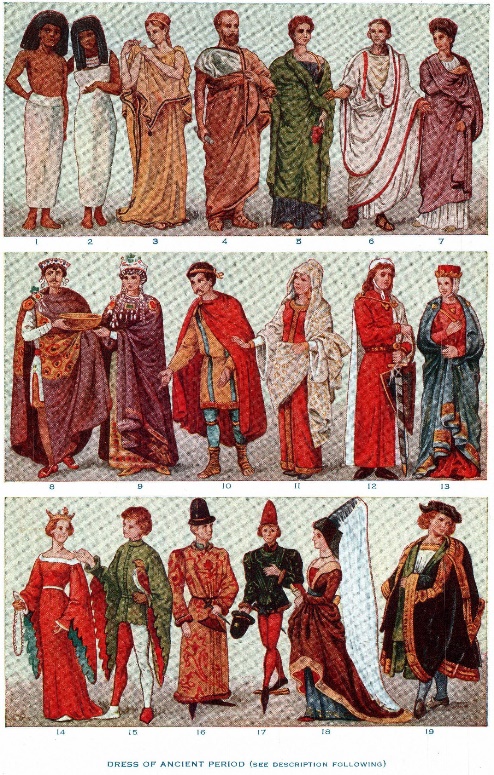 V veliki večini, ste mi skoraj vsi poslali dogovorjeno nalogo. Moram vas zelo pohvaliti, ker ste se zelo potrudili pri nalogi. Še posebej nekateri, ki ste celo prenesli teorijo v prakso. Čestitam vsakemu posamezniku. Tokrat imam za vas pripravljeno utrjevanje znanja. Če nimate tiskalnika v zvezek zapišite samo številko vprašanja (brez prepisovanja vprašanj) in zapišete samo odgovor. Nalogo napravite do 3.4.2020, ter jo prilepite v zvezek (tisti, ki jo lahko). Skupaj jo bomo preverili v šoli.  Če bodo kakšna vprašanja mi lahko pišete na mlakar.suzana@yahoo.com. Vse dobro želim in obilo zdravja vam in vašim domačim.učiteljica SuzanaIme in priimek: ____________________ UTRJUJEM SVOJE ZNANJEObkroži DA, če je trditev pravilna in NE, če je trditev napačna.        Kolovrat je naprava, s katero barvamo različna naravna vlakna.             DA      NENa novih oblačilih so znaki, ki nam povedo kako jih vzdržujemo.            DA      NERastlinska vlakna ne vpijajo vlage.                                                           DA     NEPoveži kar sodi skupaj.                                                                           Dopolni razpredelnico.                                                                                NARAVNA VLAKNA                                             KEMIČNA VLAKNA                            ______________      ______________            ______________    ______________Naštej osnovne tri vezave tekstila.                                                          ________________________________________________________________________________________________________________________Kemična vlakna izdelajoniti, iz niti pa blago.Iz vlaknovin izdelujejo v tovarni iz nafte in zemeljskega plina.Iz tekstilnih vlaken izdelajočistilne krpe, polnila odej, polnila zimskih vrhnjih oblačil…  